San MarinoSan MarinoSan MarinoApril 2030April 2030April 2030April 2030MondayTuesdayWednesdayThursdayFridaySaturdaySunday1234567Inauguration Ceremony89101112131415161718192021Easter Sunday22232425262728Easter Monday2930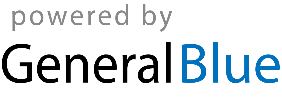 